План-конспект (25.01.21)Помни! Ты всегда можешь обратиться за помощью к учителю! Фото выполненной работы пришли мне! Очень жду! У тебя все получится! Работы присылаем до 19.00ПредметАнглийский языкФ.И.О. учителяШатыгина Наталья ВладиславовнаУчебникSmiles 3 for KazakhstanТема урокаDaily routines and sportЦели обучения(кратко)to talk about daily routine and sport; to tell times o'clock, half past, quarter past and to.Порядок действийРесурсыLearn new words!!!Выучите новые слова.Listen and repeat: послушай и повториName the sport!!!Назовите спорт.Review how to tell the time!!!Повторите, как правильно сказать сколько времени Write the time!!!Напишите время AssessmentоцениваниеЗапиши число в тетрадь: The 25th of January.Task 1. Learn new words.  (Выучите новые слова). ЗАПИШИТЕ СЛОВА В ТЕТРАДЬ.Task 2. Listen and repeat: (ВЫУЧИТЕ ИХ НАИЗУСТЬ!!!) https://www.youtube.com/watch?v=eXsg0Vr2PL8&list=PL-qyu1f4_Cz0EOdNBlZNDu-mr8DZpFPop&index=80 Task 3. PB (Pupil’s book) pg. 70 ex.18. Name the sport. (Назовите спорт.) ЭТО ЗАДАНИЕ ВЫ ВЫПОЛНЯЕТЕ ПИСЬМЕННО И ПРИСЫЛАЕТЕ ЕГО МНЕ.1.___________________________;2.___________________________;3.___________________________;4.___________________________;5.___________________________;6.___________________________.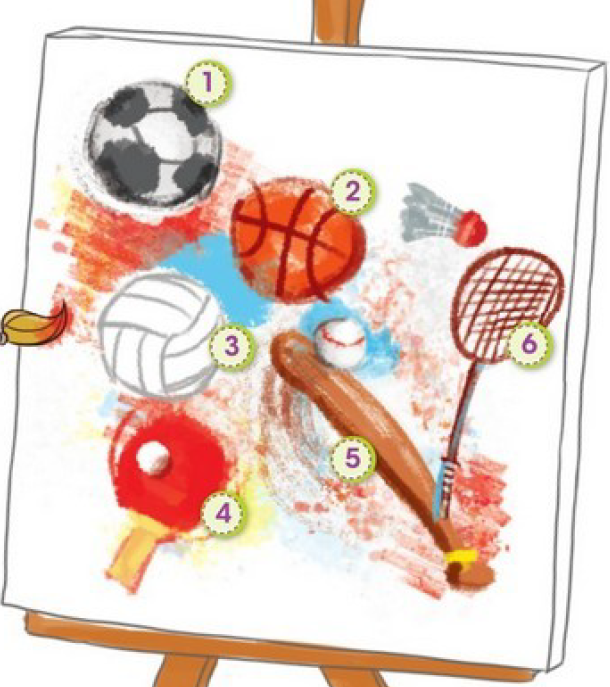 Task 4. Review how to tell the time. (Повторите, как правильно сказать сколько времени.)ЗАПИШИТЕ ПРАВИЛО И  СХЕМУ В ТЕТРАДЬ, ВНИМАТЕЛЬНО ИЗУЧИТЕ.Для обозначения времени в часах и минутах в английском языке употребляются три предлога: at (в), past (после), to (до).a quarter|ˈk(w)ɔːtə| - четверть часа (15 минут)half  |hɑːf| - половина (30 минут)o’clock |əˈklɒk| - ровно любой час (без минут)На вопрос What time is it? (Который час?) ответ начинается со слов It is (It’s)...Часы разделены на две части - каждая по полчаса.For example (На пример):Task 5. Write the time. (Напишите время.) ЭТО ЗАДАНИЕ ВЫ ВЫПОЛНЯЕТЕ ПИСЬМЕННО И ПРИСЫЛАЕТЕ ЕГО МНЕ.What time is it? For example (На пример): It’s half past three. Task 6. “Traffic lights” Оцени свою работу при помощи светофора. Нарисуй кружок нужного цвета.              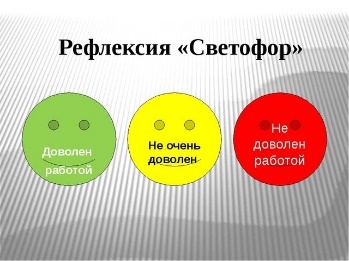 